Anaphylaxis risk management plan template for schoolsApplies to students and staff at risk of anaphylaxis.Date of completion:Name and signature of staff completing this Risk Management Plan:Date of next review:Areas for risk managementCurrent statusActions requiredANAPHYLAXIS MANAGEMENT POLICY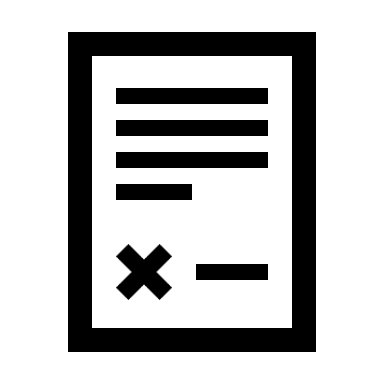 ANAPHYLAXIS MANAGEMENT POLICYANAPHYLAXIS MANAGEMENT POLICYHas your anaphylaxis management policy been reviewed within the last two years? Date of last review: Yes   Noe.g. Implement a new policy (Sample anaphylaxis management policy for schools available) or review existing anaphylaxis management policy Does your policy include:Identifying students at riskAllergy documentationPrescribed and general use adrenaline (epinephrine) injectors Staff trainingRisk management and risk minimisationCommunication planPeer education Emergency response planIncident reporting Yes   Noe.g. review and update policy (Sample anaphylaxis management policy for schools available)RISK MINIMISATION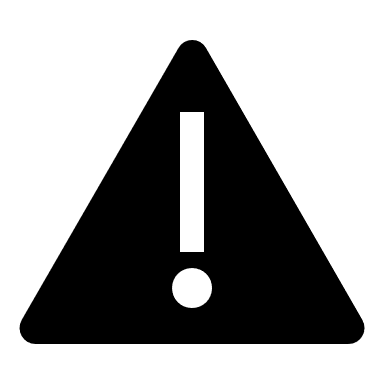 RISK MINIMISATIONRISK MINIMISATIONHas the school identified appropriate risk minimisation strategies to be implemented? Where is this information documented? Yes   Noe.g. Arrange meetings with parents of students with allergies to discuss and document risk minimisation strategiesExamples of risk minimisation strategies for schools available How are the risk minimisation strategies communicated to staff?When are staff informed of changes to risk minimisation strategies?e.g. Staff have been informed about risk minimisation strategies at staff meetings and staff have access to the individualised anaphylaxis care plansDo you have appropriate risk minimisation strategies in place for students with known allergies (within the classroom, in the playground, excursions and incursions)? Yes   NoConsider Examples of risk minimisation strategies for schoolsEMERGENCY RESPONSE PLAN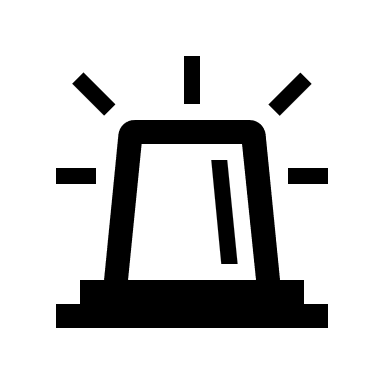 EMERGENCY RESPONSE PLANEMERGENCY RESPONSE PLANDo you have an anaphylaxis emergency response plan? Yes   NoAn anaphylaxis emergency response plan identifies staff roles and responsibilities in an anaphylaxis emergencyDoes the emergency response plan:Follow the ASCIA First Aid Plan for Anaphylaxis?Include staff roles and responsibilities in an anaphylaxis emergency?Include the procedure for raising the alarm?Include the location and accessibility of adrenaline injectors (prescribed and general use)? Yes   No Yes   No Yes   No Yes   NoIs the emergency response plan practised at least once a year? Yes   Noe.g. Like you would practise a fire drillIt is recommended that the emergency response plan is practised at least once a yearDo you have an anaphylaxis emergency response plan for off-site activities? Yes   NoDevelop separate emergency response plans for any off-site activities such as camps and excursionsRISK MANAGEMENT FOR CAMPS AND OTHER OFF-SITE ACTIVITIES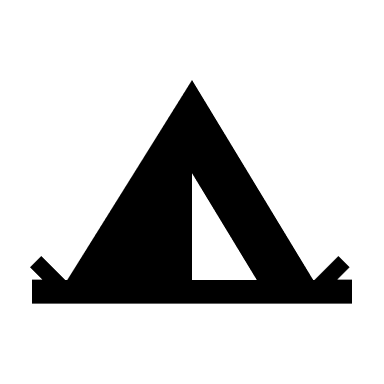 RISK MANAGEMENT FOR CAMPS AND OTHER OFF-SITE ACTIVITIESRISK MANAGEMENT FOR CAMPS AND OTHER OFF-SITE ACTIVITIESDo you have a specific anaphylaxis risk management plan that needs to be completed for each off-site activity that includes:Food provisionPolicy regarding taking food/sharing foodMedication managementCommunication strategy (internal and with parents)Mobile phone connectivity or coverageAccess to ambulance services/medical careStaff education and trainingManagement of prescribed adrenaline injectors, including checks for expiry datesNumber of general use adrenaline injectorsType of activities undertaken on the camp/excursionEmergency response Yes   No Yes   No Yes   No Yes   No Yes   No Yes   No Yes   No Yes   No Yes   No Yes   No Yes   NoDo you have a documented process for communicating with the camp/excursion site about allergies? Yes   NoDo you encourage communication between parents and the camp/excursion site caterers? Yes   NoCOMMUNICATION PLAN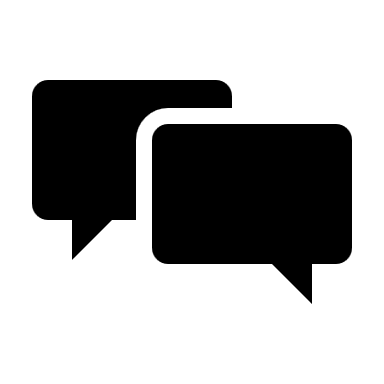 COMMUNICATION PLANCOMMUNICATION PLANDo you have a communication plan regarding anaphylaxis management? How does the school communicate with:Staff (full time and part time)Casual and relief staffVolunteersStudents (where appropriate)Parents of students with allergiesThe broader school community Yes   No Yes   No Yes   No Yes   No Yes   No Yes   NoSee Sample letter to parents ALLERGY DOCUMENTATION (IDENTIFYING STUDENTS AT RISK OF ANAPHYLAXIS)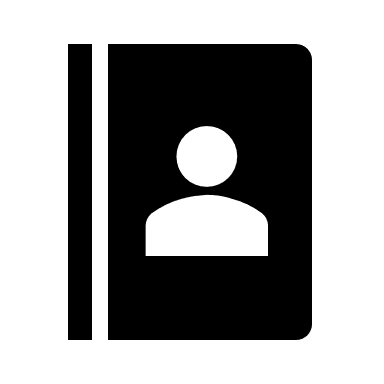 ALLERGY DOCUMENTATION (IDENTIFYING STUDENTS AT RISK OF ANAPHYLAXIS)ALLERGY DOCUMENTATION (IDENTIFYING STUDENTS AT RISK OF ANAPHYLAXIS)Type of allergies (food, insect, medication and latex) in each class?e.g. Obtain information about student’s known allergies on enrolment, diagnosis and as needs changee.g. Outline the process for communicating changes in a student’s allergies NB: Schools should also identify staff at risk of anaphylaxis on employmentDo all students with known allergies have current red/green ASCIA Action Plans (reviewed and renewed by a doctor or nurse practitioner in the past 12-18 months)? Include the number of students enrolled in the school with an:ASCIA Action Plan for Anaphylaxis (red)ASCIA Action Plan for Allergic Reactions (green)ASCIA Action Plan for Drug (medication) Allergies Yes   NoNumber:Number:Number:e.g. Audit all ASCIA Action PlansHow many students have a red (anaphylaxis) or green (allergic reactions) ASCIA Action Plan in each year group?Year group:  Number:Year group: Number:Are individualised anaphylaxis care plans completed at the start of each year or when the school is informed about the student’s allergy?Do all students with known allergies have an individualised anaphylaxis care plan completed in consultation with their parent?Are they signed off by the student’s parent?Is a copy of the student’s ASCIA Action Plan attached to the individualised anaphylaxis care plan? Yes   No Yes   No Yes   No Yes   Noe.g. Complete individualised anaphylaxis care plan on enrolment in consultation with parentsSee Individualised anaphylaxis care plan template for schoolsDo staff have access to the individualised anaphylaxis care plans? Yes   NoPRESCRIBED AND GENERAL USE ADRENALINE INJECTORS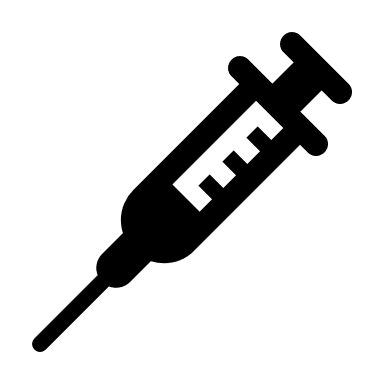 PRESCRIBED AND GENERAL USE ADRENALINE INJECTORSPRESCRIBED AND GENERAL USE ADRENALINE INJECTORSDo all students with an ASCIA Action Plan for Anaphylaxis (red) have an adrenaline injector easily accessible to staff? Yes   NoSee ASCIA Action Plan FAQDo all students have an ASCIA Action Plan stored with their prescribed adrenaline injector? Yes   NoDo all staff know where prescribed adrenaline injectors and individual ASCIA Action Plans are kept? Yes   Noe.g. Incorporated into the emergency response plan and staff communicationsAre older students (e.g. upper primary school and high school students) allowed to carry their own adrenaline injector device? If so, do you stipulate that they must have a copy of their ASCIA Action Plan with the device? Do you have a process for checking they have their device with them? Yes   No Yes   No Yes   NoDo you have a process for checking expiry dates of prescribed adrenaline injectors? Yes   Noe.g. Adrenaline injectors are checked at the start of each term and parents are notified if the device is due to expiresee ASCIA adrenaline injector storage, expiry and disposalDo you have a process for documenting when staff take the prescribed adrenaline injectors off-site and returned? Yes   Noe.g. Develop a register to sign adrenaline injector devices in and outIf prescribed adrenaline injector devices are provided to the school, is there a process for parents signing them in and out (e.g. taken home over the holidays)? Yes   Noe.g. Develop a register to sign adrenaline injector devices in and outDoes your school have at least one general use adrenaline injector? Yes   NoHow has the number of general use adrenaline injectors been determined?What brand of adrenaline injector is/are the general use injector/s? EpiPen® Anapen® Are general use adrenaline injectors stored with a copy of the ASCIA First Aid Plan for Anaphylaxis appropriate for the device?(i.e. an Anapen® First Aid Plan stored with an Anapen® device)   Yes   NoAre general use adrenaline injector devices expiry dates checked each term? Yes   NoWhere are general use adrenaline injectors stored and why was this location chosen?Are staff informed about the location of the general use adrenaline injector/s? Yes   NoDo all staff have easy access (unlocked location) to the general use adrenaline injectors? Yes   NoAre general use adrenaline injectors stored out of reach of young children and away from direct sunlight and heat?☐ Yes  ☐ Nosee ASCIA adrenaline injector storage, expiry and disposalDo you have a process for determining if the general use device(s) should be taken off-site? Where is this process documented? Yes   NoWhen general use or prescribed adrenaline injectors are taken off-site, are they protected from direct sunlight and heat? Yes   NoSTAFF TRAINING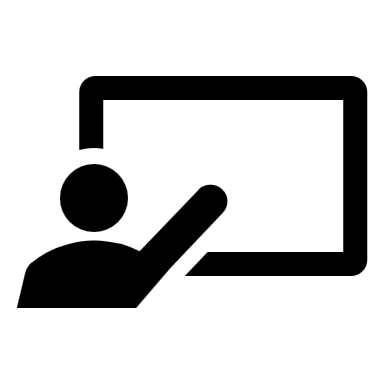 STAFF TRAININGSTAFF TRAININGHave staff (including casual and relief staff) completed anaphylaxis management training within the last two years? Yes   NoIs a staff training register kept? Yes   NoA staff training register includes the name of the staff member, the date they completed the training, the course they completed and the name of the training providerWhat training course are staff recommended to undertake?ASCIA anaphylaxis e-training for Schools is recommendedHave staff undertaken anaphylaxis refresher training (including hands on practise with adrenaline injector trainer devices) in the last 6 months? Yes   NoASCIA anaphylaxis refresher e-training is recommendedIs anaphylaxis refresher training documented in the training register? Yes   NoWhere are the adrenaline injector trainer devices for staff to practise with, stored?Are they stored separate to the real adrenaline injector devices containing adrenaline and labelled ‘Trainer device only’? Yes   NoHave any of your staff expressed concerns about their ability to respond appropriately to an anaphylaxis emergency including willingness to administer an adrenaline injector? If yes, what measures are in place to reduce this risk? Yes   NoHave all staff responsible for preparing and serving food (e.g. canteen managers, food technology staff, boarding school chefs/cooks) completed the National Allergy Council All about Allergens for Schools online training in the last two years? Yes   NoAll about Allergens for Schools online training is recommendedIs food allergen management training documented in the staff training register? Yes   NoCOMMUNITY AND PEER EDUCATION 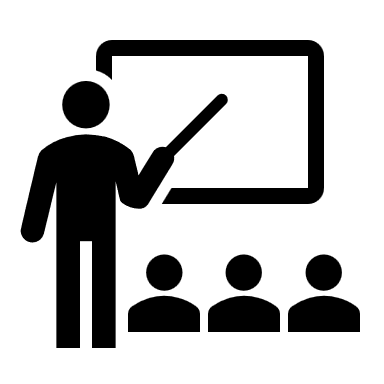 COMMUNITY AND PEER EDUCATION COMMUNITY AND PEER EDUCATION Do you communicate with the school community about allergy and anaphylaxis? How do you communicate with the school community? Yes   Noe.g. Communication at least twice a year including the start of the year via school newsletterDo you support students with food allergies through age-appropriate peer education programs?How is this coordinated?When does this happen? Yes   Noe.g. Allergy & Anaphylaxis Australia curriculum resources and 250K teen websitePOST INCIDENT MANAGEMENT AND INCIDENT REPORTING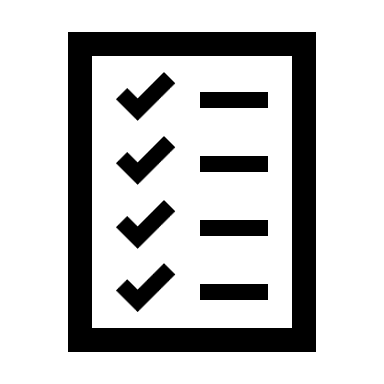 POST INCIDENT MANAGEMENT AND INCIDENT REPORTINGPOST INCIDENT MANAGEMENT AND INCIDENT REPORTINGDo you have a post-incident process in place that includes:Replacement of used adrenaline injectors as soon as possible?Development of an interim plan while waiting for replacement of used adrenaline injector?Debriefing session to identify if additional risk minimisation strategies are required and review of individualised anaphylaxis care plan? Review of emergency response plan?Access to post-incident counselling services for staff and students? Yes   No Yes   No Yes   No Yes   No Yes   Noe.g. Include links to reporting requirements/support resources Who is responsible for reporting anaphylaxis incidents?An Anaphylaxis incident reporting template for schools is available